温州市地方标准DB3303/TXXXX—XXXX公共机构节能要求及监督XXXX-XX-XX发布XXXX-XX-XX实施温州市市场监督管理局  发布前言本文件按照GB/T 1.1—2020《标准化工作导则  第1部分：标准化文件的结构和起草规则》的规定起草。请注意本文件的某些内容可能涉及专利。本文件的发布机构不承担识别专利的责任。本文件由温州市机关事务管理局提出及归口。本文件起草单位：温州市机关事务管理局本文件主要起草人：余建丰、伍贤祥。范围本文件规定了公共机构节能要求、节能监督方式、节能评价要求等。本文件适用于全部或者部分使用财政资金的国家机关、事业单位和团体组织开展节能工作管理。规范性引用文件术语和定义基本原则统一性公共机构按照节能标准要求结合单位自身情况开展节能工作。有效性在节能管理方法规范、标准流程口径一致的前提下，应确保节能工作结果符合实际需要。可验证性节能工作结果可被验证。节能要求目标方案公共机构节能主管部门每年度应制定节能目标，包括能源消费总量、用水总量、人均综合能耗下降指标、单位建筑面积能耗下降指标、人均用水量下降指标等。公共机构应按照节能目标，根据自身实际情况，制定年度节能实施方案。制度职责公共机构应建立节能管理规章制度，包括但不限于:节能组织领导、机构建设、联络员制度；节约用电、用水、用油、用气制度；节能考评制度、奖惩制度。公共机构应设置能源管理岗位，明确职责和分工，落实岗位责任情况，并在重点用能系统、设备操作岗位配备专业技术人员。能源资源消费用电管理使用空调时应关好门窗，并做到随走随手关闭空调，无人时不应开空调；夏季室内空调温度设置不应低于26摄氏度，冬季室内空调温度设置不应高于20摄氏度；空调实行集中控制的，在非工作时间应设置定时关闭；应定期清洗空调设备，提高空调运行能效。办公室、会议室等场所应充分利用自然光源，减少照明设备电耗，白天室内亮度足够时不宜灯；楼梯、走廊、卫生间等公共区域应实行感应、间隔等节能照明模式。除节假日或重大活动外，机关、事业单位办公大楼宜关闭景观照明。办公设备不使用时应及时关闭电源或设置自动节能状态，减少浪费现象。办公场所不应违规使用取暖器、电磁炉等大功率电器设备。用水管理卫生间、茶水间、食堂等用水区域应采用节水设备、器具，不应使用国家明令淘汰和非节水型的用水设备或器具。用水区域宜调小水龙头水压减少一次性出水量，用水后应及时关闭水龙头。应张贴节水标识，公布维修电话。发现用水漏失器具应及时向维修部门报修，维修部门应在24小时内处理解决。加强用水设施的日常维护管理，及时检查更换损坏老化的供水管路及器具。应定时抄录水表，发现问题及时查找原因，杜绝“跑、冒、滴、漏”现象。其它能源管理食堂用气应符合操作规范，厨房设备设施应采用节能型炉具、灶具。公务用车宜选用低能耗、低污染、使用清洁能源的车辆，减少公车用油。应建立车辆油耗台账，执行百公里耗油分类控制标准，定期公布单车行驶里程和耗油量，对油耗和维修保养费用实行单车核算。能耗统计公共机构应建立能源资源消费统计台账；区分用能种类；实行能源消费分户、分类、分项计量；对能源消耗状况进行实时监测，并对能耗定期汇总、分析和上报等。重点用能部位公共机构应加强对网络机房、食堂、开水间、锅炉房、配电室等重点部位用能情况的实时监测，并做相关记录。宣传培训教育、科技、文化、卫生、体育及公共机构节能主管部门组织节能培训教育，指导提升节能管理工作，每年不少于1次。公共机构应在全国节能宣传周、节水宣传周以及日常期间，广泛开展节能宣传工作，普及节能知识和生态文明理念等内容，每年不少于2次。能源审计应按要求开展能源审计情况，并对照能源审计结果整改情况。其他其他节能要求包括但不限于以下内容：应按规定采购节能产品；应执行国家有关建筑节能设计、施工、调试、竣工验收等方面规定；应安排落实节能资金，开展节能技术改造及合同能源管理。节能监督节能监督方式公共机构节能监督采用自我检查、抽查监督、社会监督三种方式。自我检查公共机构在节能主管部门、行业主管部门的指导下，按照第5章的要求开展节能自查。抽查监督节能主管部门应组织成立监督检查组，监督检查组成员不应少于2人，对二级公共机构进行抽查监督时，监督检查组的成员应包含二级公共机构的主管部门人员。抽查监督开展之前应在温州市政府信息公开网站、单位门户网站等平台做好节能监督的公示工作，确定监督检查对象、范围、内容等。应查阅公共机构节能工作文件、报告、台账、报表、内部管理制度以及节能目标完成情况等资料，重点现场查验节能制度措施落实情况，核对相关用能数据，对照第5章的要求逐项核对检查。应配置音像记录仪等设施设备，在抽查监督过程中做好全过程音像记录。根据实际检查情况填写《节能监督检查现场告知书》（样式见附录A）、《室内温度测量现场记录表》(样式见附录B)、《节能现场监督检查笔录》(样式见附录C)等抽查监督的书面记录，由监督检查人员和被检查单位代表签字盖章；被检查人拒绝签字或盖章的，监督人员应将其拒绝签字或盖章的行为和理由记录备查。监督检查组应现场向被检查对象通报监督检查结果；对违反节能法律、法规、规章制度的公共机构要求整改落实，被检查单位应当在规定的时间内将整改情况报送监督检查组。抽查监督结束后应将将监督检查公示信息、书面记录情况等材料及时整理归档。社会监督公共机构节能工作应接受社会监督。公共机构节能主管部门应公布举报电话或者其他联系方式，受理对公共机构浪费能源行为的举报，并及时予以核实、处理。
（规范性）
节能监督检查现场告知书图A.1给出了节能监督检查现场告知书的样式。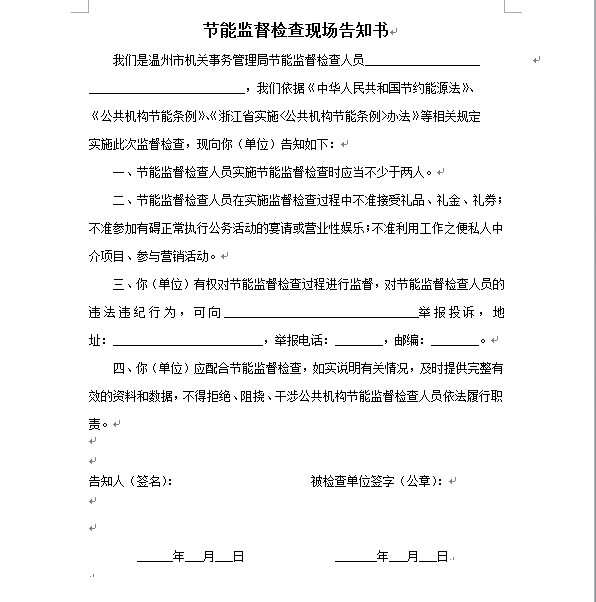 节能监督检查现场告知书样式
（规范性）
室内温度测量现场记录表图B.1给出了室内温度测量现场记录表样本。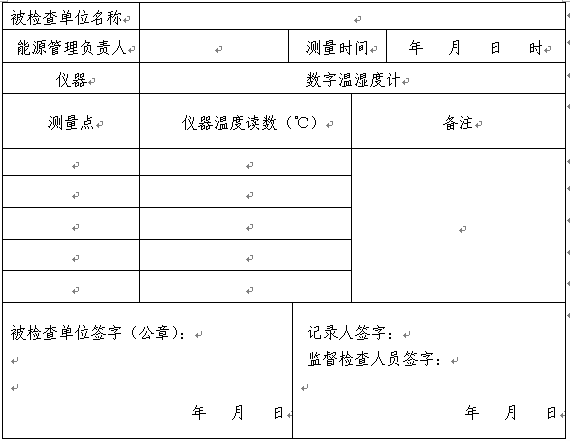 室内温度测量现场记录表样式
（规范性）
节能现场监督检查笔录图C.1给出了节能现场监督检查笔录样本。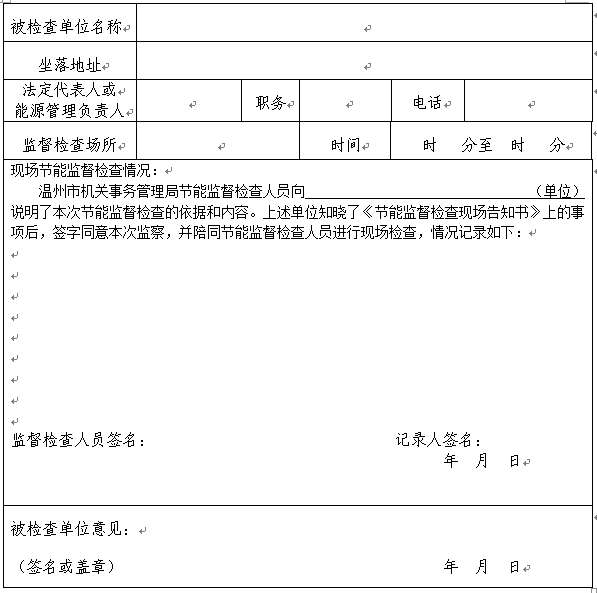 节能现场监督检查笔录样式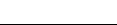 ICSCCS点击此处添加CCS号3303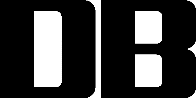 